ПРОТОКОЛЗаседания Совета директоров17.04.2019                                                                                                       № 33КалининградЗаседание Совета директоров проводится в форме заочного голосования.Председатель (лицо, подводящее итоги голосования) – Маковский И.В.Корпоративный секретарь – Кремков В. В.Члены Совета директоров, проголосовавшие заочно (предоставившие письменное мнение): Маковский И. В., Бычко М.А., Колесников М.А, Ожерельев А. А., Павлов А.И., Парамонова Н.В.Член Совета директоров Ольхович Е.А. не принимал участия в голосовании.Число членов Совета директоров, проголосовавших заочно (предоставивших письменное мнение), составляет 6  из 7 избранных. Кворум  для проведения заседания Совета директоров составляет не менее половины от числа избранных членов Совета директоров Общества (пункт 15.12 статьи 15 Устава АО «Янтарьэнерго»). Кворум для проведения заседания Совета директоров имеется.Повестка дня:Об определении цены размещения дополнительных обыкновенных акций Общества.ВОПРОС № 1: Об определении цены размещения дополнительных обыкновенных акций Общества.Вопрос, поставленный на голосование: Определить цену размещения одной дополнительной обыкновенной именной акции АО «Янтарьэнерго» в размере 1,25 руб.Цена размещения определена на основании Отчета об оценке пакета акций АО «Янтарьэнерго» от 27 марта 2019 года № А-29869/19, выполненного независимым оценщиком ООО «ЛАИР», согласно Приложению № 1 к настоящему решению Совета директоров Общества.Итоги голосования по данному вопросу:Решение принято.Принятое решение по вопросу № 1: Определить цену размещения одной дополнительной обыкновенной именной акции АО «Янтарьэнерго» в размере 1,25 руб.Цена размещения определена на основании Отчета об оценке пакета акций АО «Янтарьэнерго» от 27 марта 2019 года № А-29869/19, выполненного независимым оценщиком ООО «ЛАИР», согласно Приложению № 1 к настоящему решению Совета директоров Общества.Дата составления протокола  19 апреля 2019 года.Председатель Совета директоров                                                  И.В. Маковский Корпоративный секретарь                                                                В. В. Кремков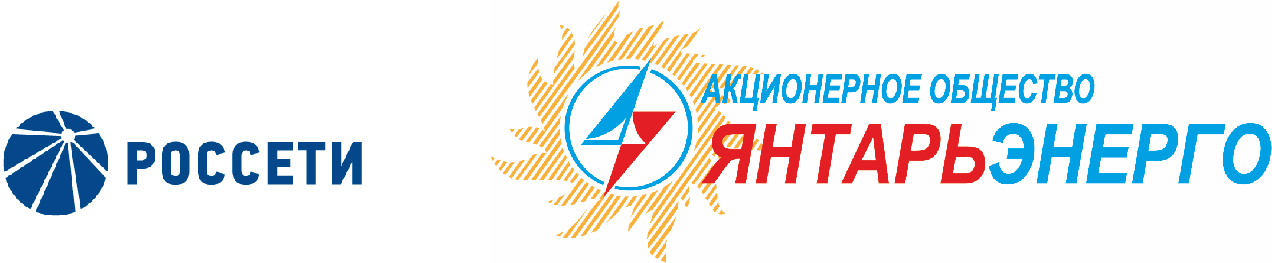 Ф.И.О.члена Совета директоровВарианты голосованияВарианты голосованияВарианты голосованияВарианты голосования       “За”“Против”“Воздержался”“Воздержался”Маковский Игорь Владимирович       «ЗА»         -   -   -Бычко Михаил Александрович«ЗА»---Колесников Михаил Александрович«ЗА»---Ожерельев Алексей Александрович«ЗА»---Ольхович Евгений АлександровичНе принимал участия в голосованииНе принимал участия в голосованииНе принимал участия в голосованииНе принимал участия в голосованииПавлов Алексей Игоревич«ЗА»---Парамонова Наталья Владимировна«ЗА»---